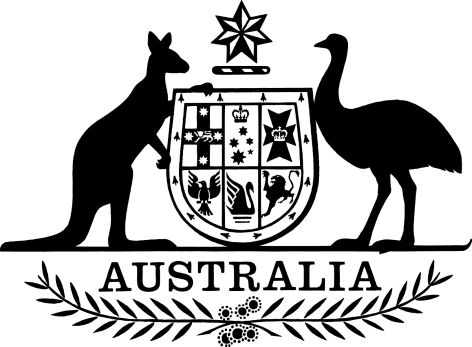 National Redress Scheme for Institutional Child Sexual Abuse Amendment (2023 Measures No. 1) Declaration 2023I, Amanda Rishworth, Minister for Social Services, make the following Declaration.Dated   6 March 2023Amanda RishworthMinister for Social ServicesContents1  Name	12  Commencement	13  Authority	14  Schedules	1Schedule 1—Amendments	2National Redress Scheme for Institutional Child Sexual Abuse Declaration 2018	21  Name		This instrument is the National Redress Scheme for Institutional Child Sexual Abuse Amendment (2023 Measures No. 1) Declaration 2023.2  Commencement	(1)	Each provision of this instrument specified in column 1 of the table commences, or is taken to have commenced, in accordance with column 2 of the table. Any other statement in column 2 has effect according to its terms.Note:	This table relates only to the provisions of this instrument as originally made. It will not be amended to deal with any later amendments of this instrument.	(2)	Any information in column 3 of the table is not part of this instrument. Information may be inserted in this column, or information in it may be edited, in any published version of this instrument.3  Authority		This instrument is made under the National Redress Scheme for Institutional Child Sexual Abuse Act 2018.4  Schedules		Each instrument that is specified in a Schedule to this instrument is amended or repealed as set out in the applicable items in the Schedule concerned, and any other item in a Schedule to this instrument has effect according to its terms.Schedule 1—AmendmentsNational Redress Scheme for Institutional Child Sexual Abuse Declaration 2018Section 11 (table item 77, column 1)Omit the words “The Christian and Missionary Alliance of Australia institution as at paragraph (b) of Item 331 of the Table in Schedule 1 to this instrument” and insert the words “The Christian and Missionary Alliance of Australia institution as at paragraphs (b) and (ac) to (ad) of Item 331 of the Table in Schedule 1 to this instrument”.Section 11 (at the end of the table)Add:Section 11C (table item 1, column 1)Omit the words “The institutions as at Items 88‑110, 112‑138, 164‑167, 176, 186‑195, 201‑204, 222‑228, 240‑249, 254, 260‑265, 274‑276, 293‑295, 297, 313‑317, 319-325, 347-348, 363‑366, 368‑370, 383‑384, 405‑407, 462, 477‑482, 522, 543, and 568 of the Table in Schedule 1 to this instrument” and insert the words “The institutions as at Items 88‑110, 112‑138, 164‑167, 176, 186‑195, 201‑204, 222‑228, 240‑249, 254, 260‑265, 274‑276, 293‑295, 297, 314‑317, 319‑323, 325, 347‑348, 363‑366, 368‑370, 383‑384, 405‑407, 462, 477‑482, 522, 543, and 568 of the Table in Schedule 1 to this instrument”. Section 11C (table Item 6)Omit. Section 11C (at the end of the table)Add: Subsection 15(1) (table item 132, column 1) After the words “All Christian and Missionary Alliance of Australia institutions as at”, insert the words “paragraphs (a) to (ab) of”.Subsection 15(1) (table item 238, column 1)Omit the words “paragraph (a) of”.Subsection 15(1) (table item 239, column 1)Omit the words “paragraphs (a) to (cg) of”.Subsection 15(1) (table item 240, column 1)Omit the words “paragraph (a) of”.Subsection 15(1) (table item 241, column 1)Omit the words “paragraph (a) of”.Subsection 15(1) (at the end of the table) Add:Schedule 1 (table item 140, column 1, paragraphs (nj) and (sf))Omit. Schedule 1 (table item 141, column 1, paragraph (k))Omit. Schedule 1 (table item 254, column 1)After paragraph (b), insert: 
(c)	Raceview Congregational Kindergarten IncorporatedSchedule 1 (table item 313, column 1)Omit. Schedule 1 (table item 324, column 1)Omit.Schedule 1 (table item 331, column 1)After paragraph (b), insert: Alliance ChurchBaulkham Hills Chinese Alliance ChurchBrisbane Chinese Alliance ChurchChristian Alliance Church of VictoriaCity Alliance ChurchGoldfields Alliance Church IncHebron Chinese Alliance Church Sydney of C&MA Hope Community Church of the Christian and Missionary Alliance of AustraliaHouse of God Alliance FellowshipKu-Ring-Gai Alliance ChurchNew Hope Community ChurchNew Life Indonesian Community Church IncorporatedNorth Side Chinese Alliance Church Northern Beaches Alliance ChurchNorthern Christian Missionary Alliance ChurchPerth Alliance Church (North)Perth Alliance Church (South)Southern Districts Alliance ChurchSouthside International Church St. Albans Vietnamese Alliance Church Inc.Sydney Chinese Alliance ChurchThe Adelaide Vietnamese Christian And Missionary Alliance Church The Pinjarra Church of the Christian & Missionary Alliance of Australia Western Community Alliance Church Woden Valley Alliance Church IncWynnum Manly Alliance Church of the Christian and Missionary Alliance of AustraliaThe Pinjarra Alliance Church of the Christian and Missionary Alliance of Australia Inc. (A0770051B, as in existence from 11 August 1977 to 20 February 2006)St Albans Vietnamese Christian and Missionary Alliance Church, being the unincorporated institution as in existence from 1999 to 2015 (ABN 62 543 954 496)Schedule 1 (table item 358, column 1)After paragraph (i), insert: 
(j)	North Kirra Surf Life Saving ClubSchedule 1 (table item 521, column 1)Omit the words:
“Mercy Partners – St Patricks College(a)”        Schedule 1 (table item 521, column 1)Before the words “St Patrick’s College Townsville Limited”, insert the words: 
“Mercy Partners Limited – St Patricks College
(a)”	Schedule 1 (at the end of the table)Add:Commencement informationCommencement informationCommencement informationColumn 1Column 2Column 3ProvisionsCommencementDate/Details1.  Sections 1 to 4 and anything in Schedule 1 not elsewhere covered by this tableThe day after this instrument is registered.2. Schedule 1, items 1, 2 , 3, 5, 6, 11 and  20 Immediately after the commencement of the provisions covered by table item 1.161The St Kilda Saints Football Club Ltd institution as at paragraph (b) of Item 647 of the Table in Schedule 1 to this InstrumentSt Kilda Saints Football Club Ltd8The St Patricks College Townsville Limited institutions as at paragraph (a) of Item 521 of the Table in Schedule 1 to this instrument Mercy Partners Limited242The St Kilda Saints Football Club Ltd institutions as at paragraph (a) of Item 647 of the Table in Schedule 1 to this InstrumentSt Kilda Saints Football Club Ltd642Hockey Queensland Limited643Marist Youth Care Limited644Northern Suburbs Tennis Association Inc645Ted Noffs Foundation Limited 646Mallee Accommodation and Support Program Ltd 647St Kilda Saints Football Club LtdSt Kilda Saints Football Club LtdSt Kilda Football Club, being the unincorporated institution as in existence from 1873 to 1976